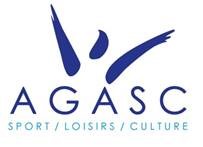 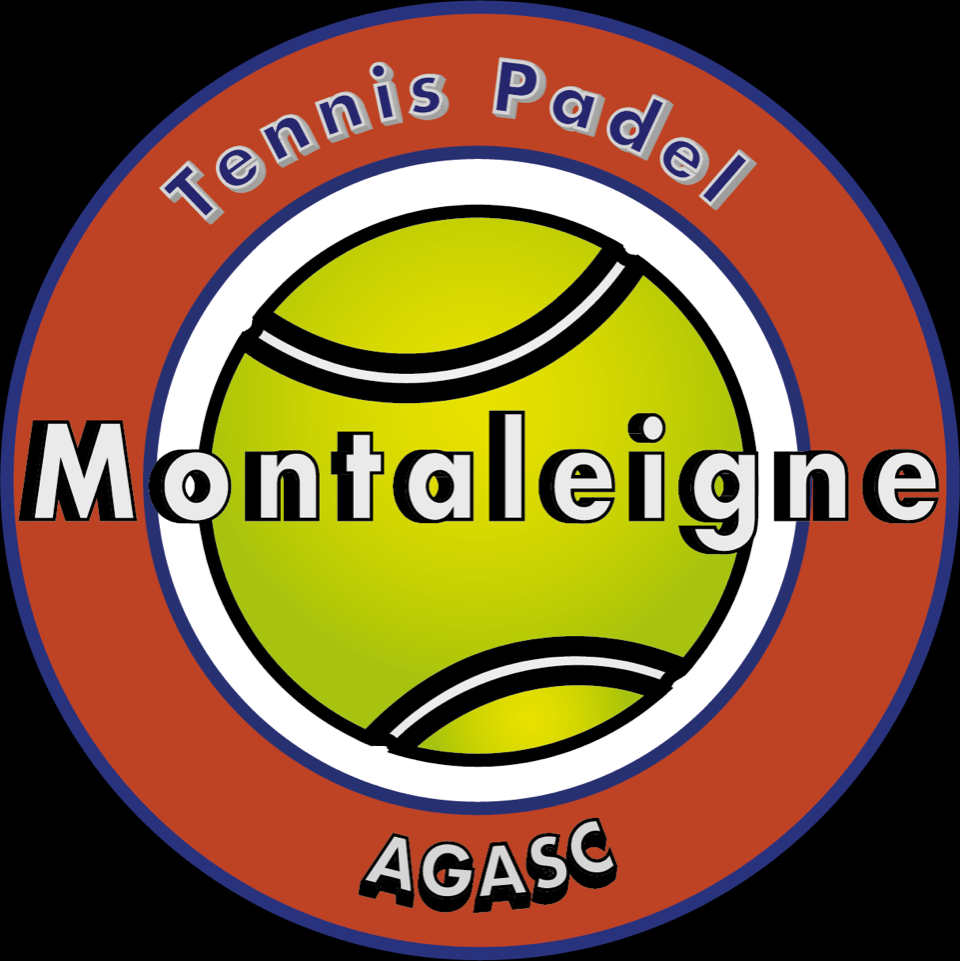 Nom : ……………………………………….Prénom : …………………………..Date de naissance : …………………………….Niveau : ……………………………Téléphone :Père : …………………………                                      Mère : …………………………Mail : ………………………………………...................@......................................Allergies alimentaires :	 OUI / NON Si oui lesquelles ? Acceptez-vous que l’on diffuse la photo de votre enfant sur les réseaux sociaux ? 	OUI / NON J’autorise mon enfant …………………………….  A être véhiculé dans le mini bus du tennis dans le cadre des sorties         Oui / Non 					 TOTAL : Chèque(s) Espèces Chèques vacancesCoupons sportCBAucun remboursement ne sera effectuéFait à :Le : Signature du parent : SEMAINE DU ……..… AU …………………………………….Formule 10h-12h           95 €Formule 9h-12h            130 €Formule 9h-17h            250 €Formule 14h-16h            95 €Formule 14h-17h          130 €Licence découverte pour les non licenciés (Obligatoire) 3€